附件2南外（集团）深汕西中心学校学区图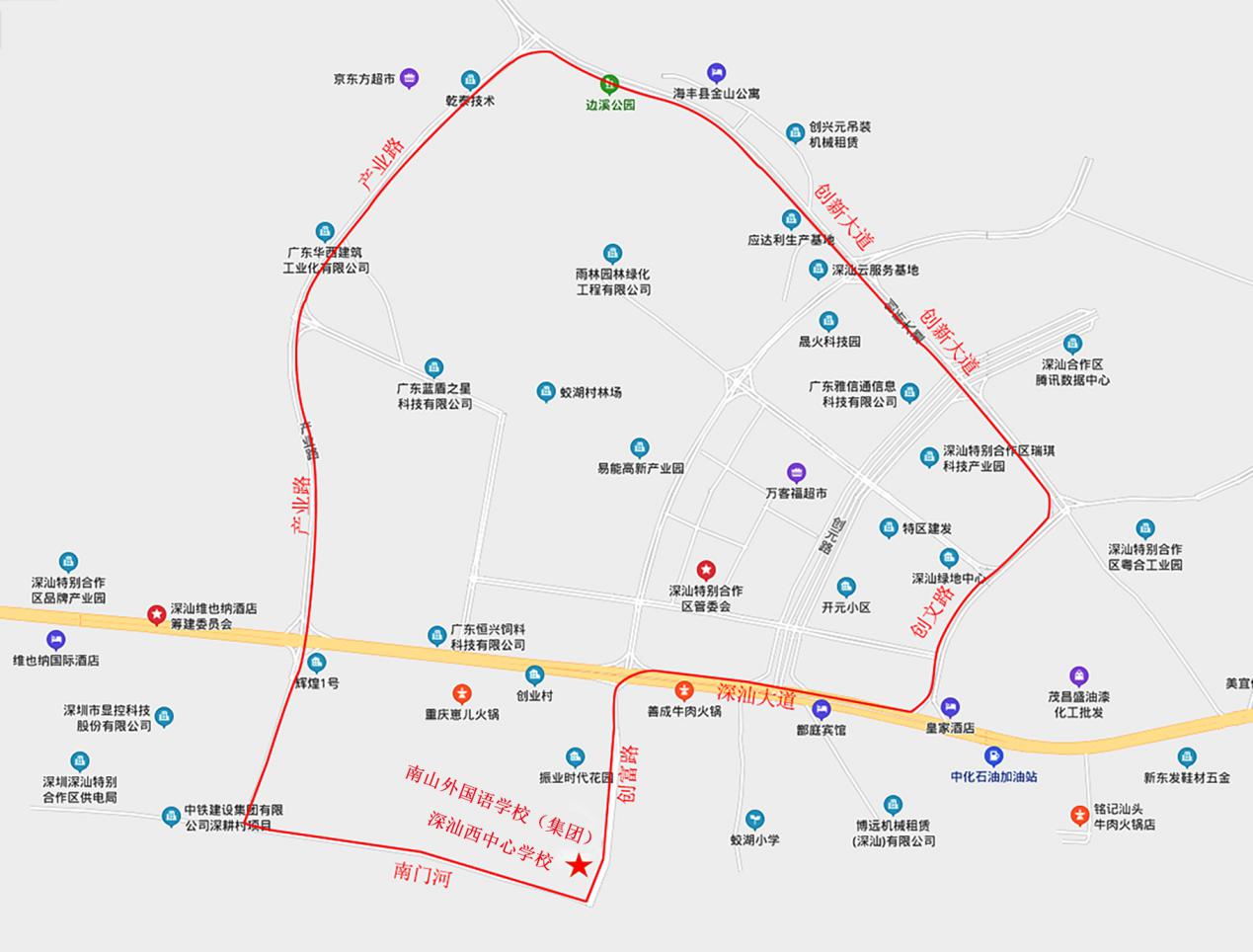 